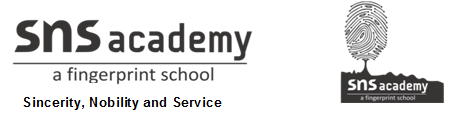 MONTHLY TEST- FEBRUARY -2019Name: _____________                                                                  Grade: II Section___                                                                                           Subject: EVSDate:   .   .20Time:  1 HourI. Dictation.                                                                                               (5x1=5)                              1. ________________2. ________________3. ________________4. ________________5. ________________II. Fill in the blanks using the help box given.                                     (5x1=5)6. _____________ hold the plant firmly to the soil.7. We should take  _________________ of plants.8. Some insects fly with the help of  ______________.9.  _____________ is a bird that cannot fly.10. Most insects’ have___________ legs.III. Match the following.                                                                           (6x1=6)11. horses                    Wool12. cow                       stable	     	                 13. dog                       cowshed                  14. hen                       pen                      15. pigs                      kennel  16. sheep                   sty  IV. Draw a plant and label its parts                                                      (1x3=3)V. Give two examples                                                                           (6x1=6)17.  Creepers____________________________________________________________18. Pet animals____________________________________________________________19. Trees.____________________________________________________________20. Shrubs____________________________________________________________21. Wild animals____________________________________________________________22. Herbs____________________________________________________________VI. State True or False for the following sentences.                           (5X1=5)23. We get oil from sunflower plants.                          24. Roots carry food and water to the different parts of a plant.                         25. Fish swim with the help of fins.                    26. Rabbits and foxes live in burrows.                         27. Domestic animals live in farms or homes. Marks obtained:Total:30six, care, root, wings, ostrich